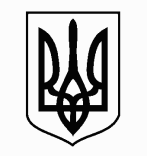 ЗАПОРІЗЬКА МІСЬКА РАДАДЕПАРТАМЕНТ ОСВІТИ І НАУКИТЕРИТОРІАЛЬНИЙ ВІДДІЛ ОСВІТИ ДНІПРОВСЬКОГО РАЙОНУЗАПОРІЗЬКА ПОЧАТКОВА ШКОЛА «ЕВРИКА» вул. Дудикіна, 20-а,  м.Зaпopiжжя, 69065, тел.: (061)224-77-79; факс(061)224-77-54,E-mail: uvkevrika@ukr.net, Код ЄДРПОУ 34156063НАКАЗ28.02.2023                                                                                                                №___17__Про організацію підготовки та проведення  педагогічної ради                                          29.03.2023Відповідно до плану роботи школи,  з метою якісної підготовки до засідання педагогічної ради, вивчення теоретичних засад та методів і форм практичної реалізації освітнього процесу, сучасних педагогічних технологій, активізації роботи  педагогічних працівників та  розв’язання вказаних проблем, залучення педагогів до підготовки та якісного проведення педради 29.03.2023НАКАЗУЮ: 1. Провести  29 березня  2023 року педагогічну раду на тему: «Академічна  доброчесність в навчальному закладі »  з порядком денним:1.  Аналіз виконання рішень попереднього засідання педагогічної ради.                                                                                                                         Л.Зуб	  2.  Академічна  доброчесність в навчальному закладі .         Є.А.Тимошенко                                                                                                                          3.  Академічна доброчесність – як її пояснити учням і створити систему в       школі.                                                                                      О.В. Здоровцова                       4. Що робити , щоб подолати академічну недоброчесність у школі.                                                                                                             О.Г.Вертегел 5. Звіт за результатами фокус – групових інтерв’ю з вчителями: академічна доброчесність у школі .                                                       О.М. Селівановська6. Схвалення   Положення про Академічну доброчесність в закладі.    Л.Зуб                                                                                                            2. Затвердити склад робочої  групи для підготовки до засідання педагогічної ради:      Зуб Лариса        Тимошенко Євгенія             Селівановська  Олена     Здоровцова Ольга     Вертегел Олена                                                                                                                                                                                                   3.  Робочій  групі для  підготовки  до проведення педагогічної ради:   3.1. До 20.03.2023  р. скласти план підготовки і проведення педагогічної         ради.   3.2. До 20.03. 2023 р. підготувати презентації, доповіді та рішення  педагогічної  ради.    3.3. Наказ довести до відома всіх педагогічних працівників.  4. Контроль за виконанням наказу залишаю за собою.Директор школи                                                                  Лариса ЗУБЗ наказом ознайомлені                                    «_____»_______ 2023 р                          Селівановська  Олена                                                                   Здоровцова Ольга                                                                   Вертегел Олена                                                                          Тимошенко Євгенія        